  Sevgi Bayraktar Anaokulu Dilimizin Zenginlikleri Projesi Okul Öncesi Nisan Ayı RaporuProjenin Amacı:Dilimizin Zenginlikleri Projesi, okul öncesi öğrencilere Türk kültürüne yönelik içeriklerle temas etme fırsatı sunarak kültürel ve dil bilincini geliştirmeyi hedeflemektedir. Nisan ayı içerisinde öğrencilere Türk kültürünü tanıtmak amacıyla çeşitli içerikler hazırlanmış ve kullanılmıştır.Nisan Ayı Faaliyetleri:Öğrencilerin yaş grubuna uygun türküler seçilerek sınıfta söylendi.Yaş grubunun gelişim özelliklerine uygun milli ögeler belirlenerek sınıfta işlendi.23 Nisan Ulusal Egemenlik ve Çocuk Bayramı velilerinde katılımıyla coşkuyla kutlandı.Çocuk şenliği düzenlenerek çocukların bayram havasında eğlenmesi sağlandı.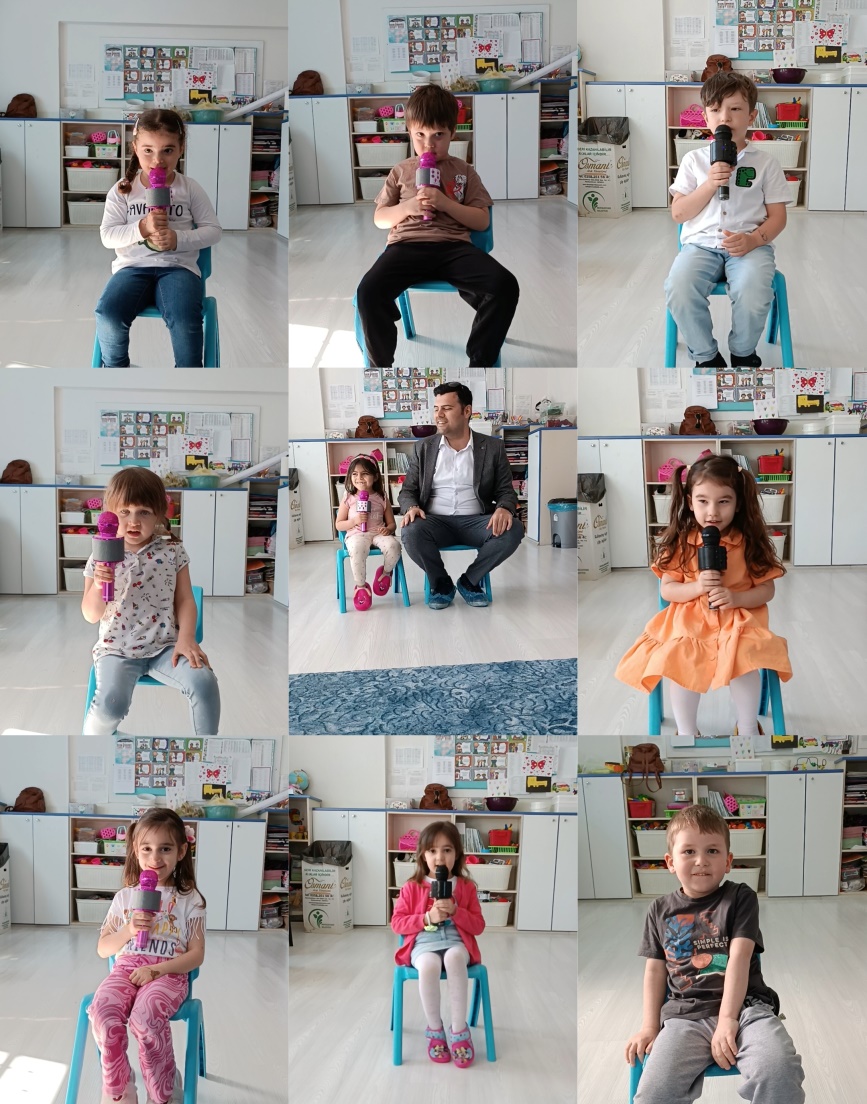 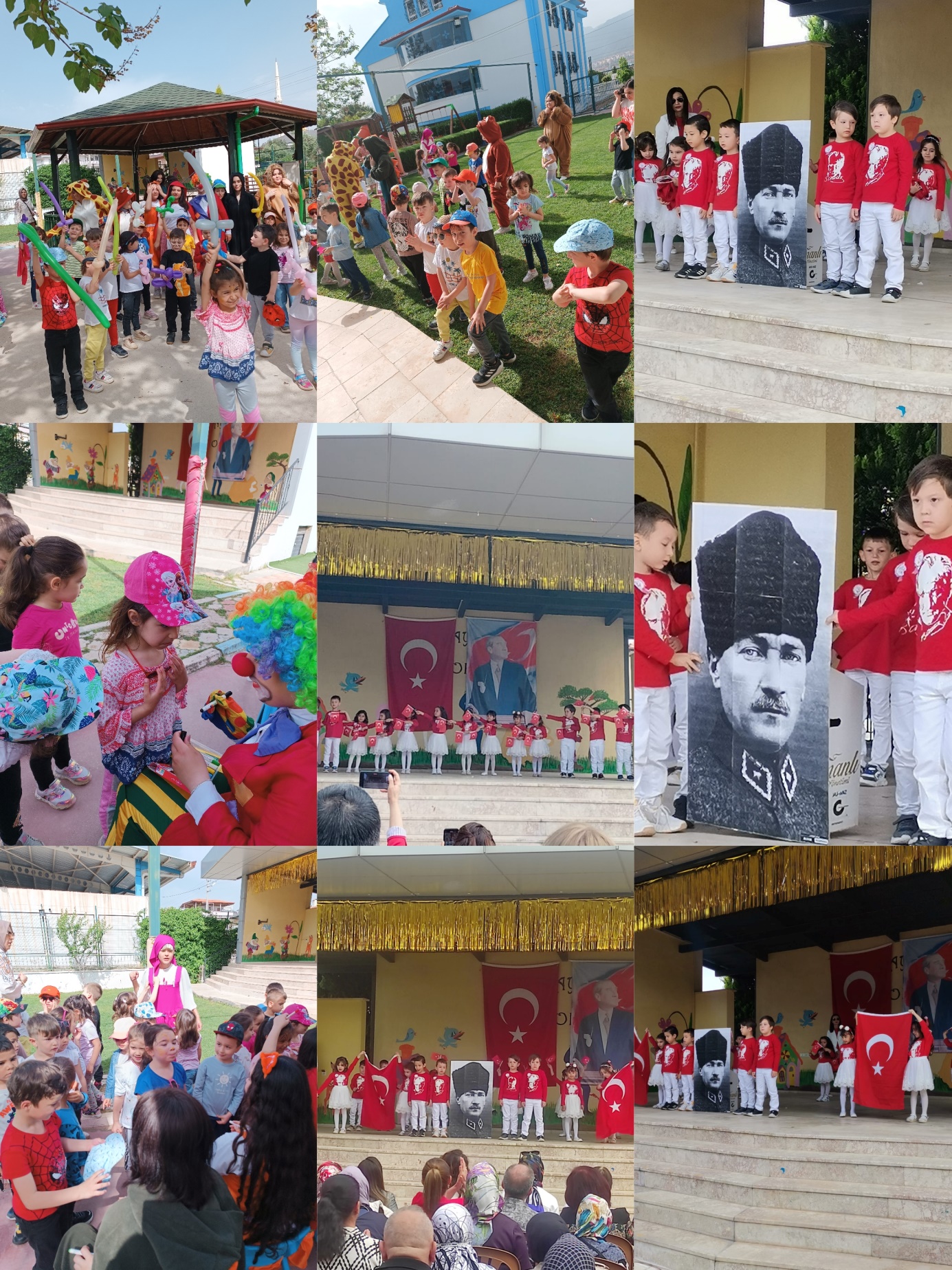 